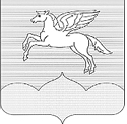 АДМИНИСТРАЦИЯ ГОРОДСКОГО ПОСЕЛЕНИЯ «ПУШКИНОГОРЬЕ» ПУШКИНОГОРСКОГО РАЙОНА ПСКОВСКОЙ ОБЛАСТИПОСТАНОВЛЕНИЕ  15.02.2022г.  №  67 Об   отмене  Административного  регламента Администрации       городского      поселения «Пушкиногорье» по исполнению муниципальной функции    «Осуществление     муниципального земельного контроля на территории городского поселения   «Пушкиногорье»,   утвержденного Постановлением   Администрации  городского  поселения  «Пушкиногорье» от 30.11.2017г. № 196	В соответствии с Федеральным законом от 06.10.2003 № 131-ФЗ  "Об общих принципах организации местного самоуправления в Российской Федерации" (с изменениями ), Федеральным законом от 31.07.2020 № 248-ФЗ  "О государственном контроле (надзоре) и муниципальном контроле в Российской Федерации", на основании протеста Прокуратуры Пушкиногорского района от 04.02.2022года № 02-53-2022,Администрация городского поселения «Пушкиногорье»ПОСТАНОВЛЯЕТ:	1. Отменить Административный  регламент  Администрации       городского  поселения «Пушкиногорье» по исполнению муниципальной функции «Осуществление муниципального земельного контроля на территории городского поселения   «Пушкиногорье»,   утвержденный Постановлением   Администрации  городского  поселения  «Пушкиногорье» от 30.11.2017г. № 196  со всеми внесенными изменениями и дополнениями.2. Обнародовать настоящее Постановление  в соответствии с Уставом.  3. Настоящее Постановление вступает в силу с 01.01.2022 года.   Глава  администрации городского поселения  «Пушкиногорье»                                                        А.В.Афанасьев                                                 